КАРАР                                                  РЕШЕНИЕОб отчете председателя постоянной комиссии Совета сельского поселения Зириклинский сельсовет муниципального района Шаранский район Республики Башкортостан по развитию предпринимательства, земельным вопросам, благоустройств и экологии о деятельности постоянной комиссии за 2012 годВ соответствии со ст. 16, 23 Положения о постоянных комиссиях Совета сельского поселения Зириклинский сельсовет муниципального района Шаранский район Республики Башкортостан, рассмотрев отчет о деятельности постоянной комиссии Совета по аграрным вопросам, использованию земель и природных ресурсов, экологии, чрезвычайным ситуациям и благоустройству, Совет сельского поселения Зириклинский сельсовет муниципального района Шаранский район Республики Башкортостан решил:1. Отчет председателя комиссии о деятельности постоянной комиссии Совета по развитию предпринимательства, земельным вопросам, благоустройств и экологии о деятельности постоянной комиссии за 2012 год принять к сведению.2. Рекомендовать комиссии шире информировать население о своей деятельности через средства массовой информации.Глава сельского поселения 	Р.С.Игдеев		с. Зириклы27  февраля  2013 года	 № 259 БАШКОРТОСТАН  РЕСПУБЛИКАҺЫШАРАН РАЙОНЫ МУНИЦИПАЛЬ РАЙОНЫНЫҢЕРЕКЛЕ АУЫЛ СОВЕТЫАУЫЛ   БИЛӘМӘҺЕ СОВЕТЫ452641, ЕРЕКЛЕ ауылы, Дуслык урамы, 2Тел.  2-54-45,  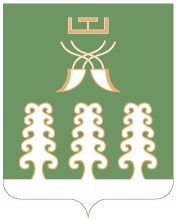 РЕСПУБЛИКА БАШКОРТОСТАНМУНИЦИПАЛЬНЫЙ РАЙОНШАРАНСКИЙ РАЙОНСОВЕТ СЕЛЬСКОГО ПОСЕЛЕНИЯЗИРИКЛИНСКИЙ СЕЛЬСОВЕТ452641, с.Зириклы, ул.Дружбы, 2Тел.  2-54-45,  